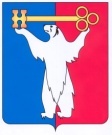 АДМИНИСТРАЦИЯ ГОРОДА НОРИЛЬСКАКРАСНОЯРСКОГО КРАЯПОСТАНОВЛЕНИЕ20.06.2024                                        г. Норильск	                                       № 281О внесении изменений в постановление Администрации города Норильска от 15.09.2015 № 476В соответствие с Федеральным законом от 04.08.2023 № 492-ФЗ «О внесении изменений в Земельный кодекс Российской Федерации», Федеральным законом от 25.12.2023 № 627-ФЗ «О внесении изменений в Градостроительный кодекс Российской Федерации и отдельные законодательные акты Российской Федерации», постановлением Правительства РФ от 09.04.2022 № 629 «Об особенностях регулирования земельных отношений в Российской Федерации в 2022 - 2024 годах, а также о случаях установления льготной арендной платы по договорам аренды земельных участков, находящихся в федеральной собственности, и размере такой платы»,ПОСТАНОВЛЯЮ:1.	Внести в Административный регламент предоставления муниципальной услуги «Предоставление в собственность, аренду, постоянное (бессрочное) пользование, безвозмездное пользование земельного участка, находящегося в муниципальной собственности или государственная собственность на который не разграничена, без проведения торгов», утвержденный постановлением Администрации города Норильска от 15.09.2015 № 476 (далее - Административный регламент № 476), следующие изменения:1.1.	Пункт 2.8 Административного регламента № 476 изложить в следующей редакции:«2.8.	В 2024 году в соответствии с Постановлением Правительства Российской Федерации от 09.04.2022 № 629 «Об особенностях регулирования земельных отношений в Российской Федерации в 2022 - 2024 годах, а также о случаях установления льготной арендной платы по договорам аренды земельных участков, находящихся в федеральной собственности, и размере такой платы», срок предоставления муниципальной услуги составляет не более 14 календарных дней.».1.2.	Пункт 2.13 Административного регламента № 476 изложить в следующей редакции:«2.13.	Перечень необходимых для предоставления муниципальной услуги документов (их копий или сведений, содержащихся в них), которые запрашиваются Уполномоченным органом в порядке межведомственного информационного взаимодействия (в том числе, с использованием «СМЭВ»)) в государственных органах, органах местного самоуправления и подведомственных государственным органам или органам местного самоуправления организациях, в распоряжении которых находятся указанные документы, и которые Заявитель вправе представить по собственной инициативе:1)	выписка из Единого государственного реестра юридических лиц, в случае, если Заявителем является юридическое лицо - для Заявителей, указанных в пунктах 2.14.1 - 2.14.9, 2.14.12 - 2.14.28, 2.14.30 - 2.14.33, 2.14.36 - 2.14.41, 2.14.43;2)	выписка из Единого государственного реестра индивидуальных предпринимателей, в случае, если Заявителем является индивидуальный предприниматель - для Заявителей, указанных в пунктах 2.14.23, 2.14.26, 2.14.36;3)	выписка из Единого государственного реестра недвижимости (далее по тексту - выписка из ЕГРН) об объекте недвижимости (об испрашиваемом земельном участке) - для Заявителей, указанных в пунктах 2.14.1 - 2.14.4, 2.14.6 - 2.14.41, 2.14.43.».1.3.	Абзац первый пункта 2.14.2 Административного регламента № 476 изложить в следующей редакции:«2.14.2.	В случае если Заявителем является собственник здания, сооружения либо помещения в здании, сооружении (в том числе религиозная организация в отношении здания или сооружения религиозного, или благотворительного назначения а также, в случае, если указанные земельные участки ограничены в обороте и (или) не могут быть предоставлены данным религиозным организациям в собственность; некоммерческая организация при условии, что на указанных земельных участках расположены принадлежащие им на праве безвозмездного пользования и находящиеся в государственной или муниципальной собственности здания, сооружения, на срок до прекращения прав на такие здания, сооружения), объекта незавершенного строительства, либо помещения в здании, сооружении, а также если эти объекты недвижимости предоставлены Заявителю на праве хозяйственного ведения или на праве оперативного управления:».1.4.	Пункт 2.14.15 Административного регламента № 476 изложить в следующий редакции:«2.14.15.	В случае, если Заявителем является недропользователь:1)	проектная документация на выполнение работ, связанных с пользованием недрами, либо ее часть, предусматривающая осуществление соответствующей деятельности (за исключением сведений, содержащих государственную тайну);2)	государственное задание, предусматривающее выполнение мероприятий по государственному геологическому изучению недр;3)	государственный контракт на выполнение работ по геологическому изучению недр (в том числе региональному).».1.5.	В пунктах 2.14.44 – 2.14.45 Административного регламента № 476 слова «Об особенностях регулирования земельных отношений в Российской Федерации в 2022 и 2023 годах» заменить словами «Об особенностях регулирования земельных отношений в Российской Федерации в 2022 - 2024 годах, а также о случаях установления льготной арендной платы по договорам аренды земельных участков, находящихся в федеральной собственности, и размере такой платы».1.6.	Пункт 2.21.8 Административного регламента № 476 изложить в следующий редакции:«2.21.8.	указанный в заявлении о предоставлении земельного участка земельный участок расположен в границах территории, в отношении которой с другим лицом заключен договор о комплексном развитии территории, за исключением случаев, если с заявлением о предоставлении земельного участка обратился собственник здания, сооружения, помещений в них, объекта незавершенного строительства, расположенных на таком земельном участке, или правообладатель такого земельного участка;».2.	Опубликовать настоящее постановление в газете «Заполярная правда» и разместить его на официальном сайте муниципального образования город Норильск.3.	Настоящее постановление вступает в силу после его официального опубликования в газете «Заполярная правда», при этом пункты 1.1, 1.5 настоящего постановления распространяют свое действие на правоотношения, возникшие с 01.01.2022, и действуют по 31.12.2024 включительно.Глава города Норильска                                                                                    Д.В. Карасев